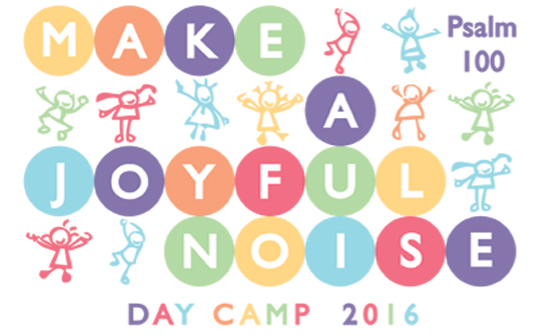 Day Camp San Marcos Lutheran Church3419 Grand Ave San Marcos CA 92078Monday July 11- Friday July 159 am – 3 pm$125 per camper(full and partial scholarships ALWAYS available)       For ages Kindergarten through 6th GradeGo to www.SanMarcosLutheran.org                    for registration and medical release forms.Question? Contact Pastor Karla Halvorson PastorKarlaSMLC@Sbcglobal.net 760-727-1509Barbara Velivis barbaravelivis@gmail.com   